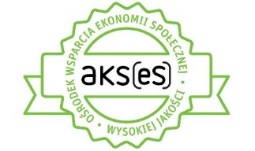 LISTA WNIOSKÓW O PRZYZNANIE ŚRODKÓW FINANSOWYCH NA UDZIELANIE DOTACJINA UTWORZENIE NOWEGO MIEJSCA PRACY W NOWYCH LUB ISTNIEJĄCYCH PRZEDSIĘBIORSTWACH SPOŁECZNYCH 
BĄDŹ W PODMIOTACH EKONOMII SPOŁECZNEJ, POD WARUNKIEM PRZEKSZTAŁCENIA TYCH PODMIOTÓW W PRZEDSIĘBIORSTWO SPOŁECZNE 
PRZEKAZANYCH DO OCEN MERYTORYCZNYCH DOKONANYCH PODCZAS POSIEDZEŃ KOMISJI OCENY WNIOSKÓWw ramach Wielkopolskiego Regionalnego Programu Operacyjnego na lata 2014-2020 Oś Priorytetowa 7 Włączenie społecznegoPoddziałanie 7.3.2 Ekonomia Społeczna – projekty konkursoweprojekt: „LOWES Leszczyński Ośrodek Wsparcia Ekonomii Społecznej” współfinansowany ze środków Europejskiego Funduszu Społecznego Nr Umowy z Instytucją Zarządzającą o dofinansowanie projektu: RPWP.07.03.02-30-0006/18Posiedzenie Komisji Oceny Wniosków w dniu 26.11.2019 roku.WNIOSEKWNIOSEKWNIOSEKWNIOSEKWNIOSEKWNIOSEKWNIOSEKWNIOSEKWNIOSEKWNIOSEKUWAGIUWAGIUWAGIUWAGIUWAGIUWAGIOCENYOCENYOCENYOCENYREKOMENDOWANYREKOMENDOWANYREKOMENDOWANYREKOMENDOWANYREKOMENDOWANYOTRZYMAŁOTRZYMAŁOTRZYMAŁOTRZYMAŁOTRZYMAŁNUMERNAZWASIEDZIBAOCENYOCENYOCENYOCENYDO OTRZYMANIADO OTRZYMANIADO OTRZYMANIADO OTRZYMANIADO OTRZYMANIAWSPARCIEWSPARCIEWSPARCIEWSPARCIEWSPARCIENUMERNAZWASIEDZIBADO OTRZYMANIADO OTRZYMANIADO OTRZYMANIADO OTRZYMANIADO OTRZYMANIAWSPARCIEWSPARCIEWSPARCIEWSPARCIEWSPARCIELP.NUMERNAZWASIEDZIBADOTACJIDOTACJIDOTACJIDOTACJIPOMOSTOWEPOMOSTOWEPOMOSTOWEPOMOSTOWEPOMOSTOWELP.WNIOSKUBENEFICJENTABENEFICJENTADOTACJIDOTACJIDOTACJIDOTACJIPOMOSTOWEPOMOSTOWEPOMOSTOWEPOMOSTOWEPOMOSTOWEWNIOSKUBENEFICJENTABENEFICJENTAOceniająOceniająOceniajŚREDNIADofinansNiedofinansNiedofinansNiedofinansOceniająOceniająOceniajŚREDNIADofinansNiedofinansNiedofinansNiedofinansOceniająOceniająący nrOSTATECZNATAKNIETAKNIEowanyowanyowanyowanycy nr 1cy nr 1ący nrOSTATECZNATAKNIETAKNIEowanyowanyowanyowanycy nr 1cy nr 12OCENA2OCENA11120202020Spółdzielnia Socjalna Pod Skrzydłami   Spółdzielnia Socjalna Pod Skrzydłami   Spółdzielnia Socjalna Pod Skrzydłami   ul. Zwycięstwa 164-100 Leszno ul. Zwycięstwa 164-100 Leszno ul. Zwycięstwa 164-100 Leszno 103103103103103100100100101,5101,5101,5101,5XXXXXXXXDofinansowanyDofinansowanyDofinansowanyDofinansowanyDofinansowanyDofinansowanyDofinansowanyDofinansowanyDofinansowany22221212121Spółdzielnia Socjalna OmnesSpółdzielnia Socjalna OmnesSpółdzielnia Socjalna Omnesul. Słowiańska 2564-100 Lesznoul. Słowiańska 2564-100 Lesznoul. Słowiańska 2564-100 Leszno949494949488888891919191XXXXXXXXDofinansowanyDofinansowanyDofinansowanyDofinansowanyDofinansowanyDofinansowanyDofinansowanyDofinansowanyDofinansowany33322222222Wielobranżowa Spółdzielnia Socjalna „Nowator”  Wielobranżowa Spółdzielnia Socjalna „Nowator”  Wielobranżowa Spółdzielnia Socjalna „Nowator”  Posadówek 164-310
LwówekPosadówek 164-310
LwówekPosadówek 164-310
Lwówek707070707071717170,570,570,570,5XXXXXXXXNiedofinansowanyNiedofinansowanyNiedofinansowanyNiedofinansowanyNiedofinansowanyNiedofinansowanyNiedofinansowanyNiedofinansowanyNiedofinansowany